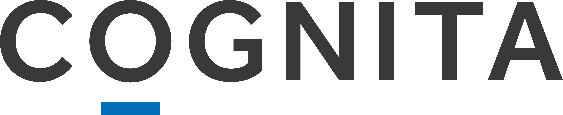 Role Profile: HEAD OF GAMES(Maternity Cover)PurposeKey Accountabilities (6-8 max) Safeguarding ResponsibilitiesKey Stakeholders:	Internal - 	Senior Leadership teamTeaching staffExternal -       Parents Person SpecificationSigned: ………………………………………….   Name (print): …………………………………..Date: ……………………………………………..EssentialDesirableQualificationsA record of good academic achievement Including a relevant degree.PGCE, QTS or EYPPSFluency in oral and written English.Coaching qualifications in any of the sports listed.Ability to umpire Netball.SkillsAn excellent teaching practitioner.the ability to motivate and inspire You have the ability to inspire high levels of student performance. You can work under pressure and prioritise according to need.The ability to think creatively to solve problems, pioneering new approaches as well as understanding which prior methods have been effective. High levels of energy and enthusiasm. Committed, highly competent, reflective and resilient individual. Confident use of ICT.Ability and/or experience in teaching swimming.An understanding or working knowledge of cricket.Ability to umpire Netball. ExperienceTeaching PE and Games to KS1 and KS2Leading a Games departmentOrganisation and Running of competitive eventsOtherHigh levels of personal and professional integrity, personal warmth, good rapport with pupils, colleagues and parentsHigh degree of self-confidence, personal energy and dynamismExcellent organisational skillsTo participate fully in the life of Cumnor House Girls’ School.